[АРАР                                                                                                  РЕШЕНИЕО прогнозе социально-экономического развития сельского поселения Новобалтачевский сельсовет на 2018 год и на плановый период 2019 и 2020 годов. Совет сельского поселения  Новобалтачевский сельсовет муниципального района Чекмагушевский район Республики Башкортостан РЕШИЛ:1. О прогнозе социально-экономического развития сельского поселения  Новобалтачевский сельсовет на 2018 год и на плановый период 2019 -  2020 годов принять к сведению.2.  Настоящее решение обнародовать в здании администрации сельского поселения  Новобалтачевский сельсовет муниципального района Чекмагушевский район Республики Башкортостан  Глава сельского поселения                                      В.Ф.Ихсановс. Новобалтачево22 декабря  2017 года№ 101БАШ[ОРТОСТАН  РЕСПУБЛИКА]ЫСА[МА{ОШ  РАЙОНЫ муниципаль районЫНЫ@  Я@Ы БАЛТАС АУЫЛ СОВЕТЫ АУЫЛ  БИЛ^м^]Е СОВЕТЫ 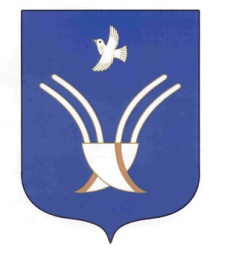 Совет сельского поселенияНовобалтачевский сельсоветмуниципального района Чекмагушевский район Республики Башкортостан